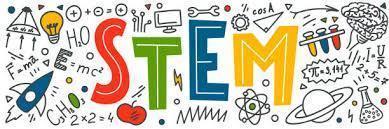 If you know of anyone who wants to get rid of Lego bricks                If you know of anyone who wants to get rid of Lego bricks      because their child has outgrown them, STEM Lab will                      because their child has outgrown them, STEM Lab will              give them a good home.                                                           give them a good home.Materials needed in STEM Lab. Thank you for your help providing building materials for our students.Materials needed in STEM Lab. Thank you for your help providing building materials for our students.Recyclable Materials(Please clean all food from used items.)Recyclable Materials(Please clean all food from used items.)Paper Towel Cardboard TubesPaper Towel Cardboard TubesCardboard (empty tissue boxes, scraps)Cardboard (empty tissue boxes, scraps)Pieces of Material (scraps from sewing or pieces of felt)Pieces of Material (scraps from sewing or pieces of felt)Small Plastic Containers (such as empty baby food containers or Jello containers)Small Plastic Containers (such as empty baby food containers or Jello containers)Styrofoam Egg CartonsStyrofoam Egg CartonsNew Materials Needed:New Materials Needed:Tape (any kind or size), Glue (stick or liquid)Tape (any kind or size), Glue (stick or liquid)Cotton Balls, Craft Sticks, Toothpicks, Wiggly EyesCotton Balls, Craft Sticks, Toothpicks, Wiggly EyesAluminum Foil, Plastic Wrap, Wax PaperAluminum Foil, Plastic Wrap, Wax Paper